ИНВЕСТИЦИОННОЕ ПОСЛАНИЕГЛАВЫ ГОРОДСКОГО ОКРУГА СПАССК-ДАЛЬНИЙНА 2020 ГОД.         Добрый день, уважаемые члены Совета, инвесторы, предприниматели и жители города!В 2019  году мы ввели в практику новый документ – Инвестиционное послание главы городского округа. Главная задача данного документа – информирование об итогах деятельности за прошедший год, преимуществах ведения бизнеса на территории нашего города, направлениях развития инвестиционной деятельности, определении круга первоочередных задач по формированию благоприятного делового и инвестиционного  климата. В 2020 году мы продолжаем начатую практику, так как понимаем, что развитие бизнеса – это планомерный и длительный процесс, который затрагивает многие стороны деятельности. Для нас – это приоритетный вопрос, который должен решить проблемы экономики нашего города.Динамика социально-экономического развития городского округа за 2019 год характеризуется следующими показателями: - Объем отгруженных товаров собственного производства, выполненных работ и услуг составил 878,9 млн. рублей, что составило 87,2% к уровню 2018 года;- Объем платных услуг населению составил 697,0 млн. рублей, что составило 103,7% к уровню 2018;- Оборот розничной торговли  увеличился по сравнению с 2018 годом в 2,5 раза и составил 148,2 млн. рублей;- Количество субъектов малого предпринимательства в 2019 году составило 1248 единиц, из них малых предприятий 274 единицы, индивидуальных предпринимателей 974 человека. По сравнению с 2018 годом показатель снизился на 103 субъекта или на 7,62%, в том числе: количество  малых предприятий в 2019 году снизилось на 19 единиц или на 6,5%, количество  индивидуальных предпринимателей в 2019 году снизилось на 84 человека  или  на 7,9% к 2018 году;- Оборот малых предприятий возрос на 5,1%;- Численность  населения, занятого в малом предпринимательстве  возросла  на 5,0%;- Среднемесячная заработная плата по городскому округу составила 38875,2 рублей, по сравнению с 2018 годом рост составил 107,6%;- Объем инвестиций в основной капитал снизился на 467,6 млн. рублей или на 62,4%.;- Безработица выросла  в 2019 году на 0,2 процентных пункта и составила 1,5%.Положительным фактором, влияющим на развитие города, является то, что городской округ Спасск - Дальний входит в состав Свободного порта Владивосток, это влечет ряд налоговых льгот и преференций для инвесторов.В 2019 году к существующим резидентам свободного порта Владивосток ООО «Приморский тарный комбинат», ООО «ДНС Лес», ООО «Спасский Лесоперерабатывающий Комплекс Групп», ООО ПКЗ «УССУРИ» присоединились два новых предприятия ООО «ФОРЕСТГРАНД» и ООО МФА «Успех». Хочу немного познакомить с деятельностью  новых резидентов.Инвестиционный  проект «Создание  лесоперерабатывающего и логистического комплекса на территории  Приморского края».Реализация проекта  2019-2021 годы.Цель реализации инвестиционного проекта – создание лесоперерабатывающего и логистического  комплекса.Реализует проект ООО «ФОРЕСТГРАНД». В 2019 году инвестор выкупил инвестиционную площадку бывшего завода СТА.Стоимость проекта составляет 129 млн. рублей. Фактический объем инвестиций составил 131,02 млн. рублей.Проект предусматривает создание 538 рабочих мест, фактически создано  71 рабочее место.Инвестиционный проект «Переработка сои».Реализация проекта 2019-2021 годы.Реализует  проект  ООО «Многофункциональное агентство «Успех».Планируемый объём инвестиций 5,0 млн. рублей.По данному инвестиционному проекту планируется создать 96 рабочих мест.С начала реализации инвестиционных проектов резидентами свободного порта Владивосток создано 433 рабочих места, вложено инвестиций в объеме  1614,75 млн. рублей. Положительные тенденции  промышленного производства:ООО «ДНС Лес» вышло на финишную прямую в реализации инвестиционного проекта: «Создание завода по производству OSB плит» производительностью 30 тыс. куб. м. в год. Производится запуск оборудования в тестовом режиме. Отрицательные тенденции промышленного производства:В 2019 году определением Арбитражного суда в отношении ООО «Приморский механический завод»  введена процедура наблюдения. В результате чего произошло снижение  объёмов   отгруженной продукции по городскому округу  на 12,8%.Бюджет городского округа Спасск-Дальний за  2019 год по доходам исполнен на  97,99% к годовым бюджетным назначениям, фактически поступило доходов  в сумме 1 401,22 млн. рублей. Бюджет городского округа впервые преодолел планку в миллиард рублей, рост по сравнению с 2018 годом составил 166,45%. Несмотря на непростое финансовое состояние, сложившееся на начало  2019 года, наличие кредиторской задолженности на 01.01.2019г. в  размере              110,35 млн. рублей,  Администрации городского округа удалось решить первоочередную задачу по стабилизации проведения финансовых операций - это выйти в режим своевременных расчетов по текущим платежам при недопущении наращивания кредиторской задолженности, достигнуть снижение кредиторской задолженности на 108,1 млн. рублей или на 98%. Просроченная кредиторская задолженность составила 2,3 млн. рублей.Особое внимание в 2019 году уделялось реализации национальных проектов в соответствии с Указом Президента № 204 «О национальных целях и стратегических задачах развития Российской Федерации на период до 2024 года» от 7 мая 2018 года.В городском округе Спасск-Дальний утверждены дорожные карты по  8 национальным проектам: Демография, Здравоохранение, Образование, Жилье и городская среда, Экология, Цифровая экономика, Культура, Малое и среднее предпринимательство, и поддержка индивидуальной предпринимательской инициативы. На реализацию национальных проектов на территории городского округа Спасск-Дальний с 2019 по 2024 год предусмотрено 1524,7 млн. рублей.В 2019 году на реализацию национальных проектов предусмотрено                  151,3 млн. рублей, в том числе по бюджетам: федеральный бюджет –                           30,23  млн. рублей, краевой бюджет – 62,15 млн. рублей, муниципальный бюджет – 58,93 млн. рублей.Бюджетные средства по итогу 2019 года расконтрактованы на 100% и освоены на 98,09%.  Исполнение национальных проектов составило 148,41 млн. рублей в том числе:  Демография - 52,78 млн. рублей; Здравоохранение - 1,02 млн. рублей; Образование - 62,14 млн. рублей; Жилье и городская среда - 26,44 млн. рублей; Экология - 2,05 млн. рублей; Цифровая экономика - 0,25; Культура -                     3,73 млн. рублей.	По национальному проекту Демография в 2019 году:- завершена реконструкция здания детского сада по  ул. Матросова, 8, в                 г. Спасск-Дальний, на 190 мест, в том числе: 30 мест – ясельные группы; 160 мест – дошкольные группы - объем финансирования составил 50,33 млн. рублей;- поставлено и смонтировано оборудование  для плоскостного спортивного сооружения, установлена  спортивная площадка (хоккейная коробка)                            ул. Советская, 108 – объем финансирования составил 2,45 млн. рублей.По национальному проекту «Здравоохранение» в 2019 году оказана социальная поддержка по программе «Земский доктор» в объеме 1 млн. рублей;По национальному проекту «Жилье и городская среда» в 2019 году в рамках Муниципальной программы «Формирование современной городской среды городского округа Спасск-Дальний» освоено 26,44 млн. рублей бюджетных средств на: благоустройство придомовых территорий:     ул. Красногвардейская, д.73/2; Краснознаменная, д.12А; ул. Пушкинская, д.4А; ул. Кустовиновская, д.3; ул. Нагорная, д.2;  ул. Советская, д.102; Благоустройство площади у фонтана; Благоустройство парка им. А.Фадеева.По национальному проекту «Экология» в 2019 году произведена модернизация системы водоснабжения города, выполнены  работы на участке протяженностью 0,7 км. на сумму 2,05 млн. рублей.По национальному проекту «Культура» закуплены музыкальные инструменты на сумму 3,73 млн. рублей.В рамках национального проекта «Развитие малого и среднего предпринимательства и поддержка индивидуальной предпринимательской инициативы» оказана поддержка за счет средств городского бюджета трем субъектам предпринимательской деятельности на сумму 500 тыс. рублей. По дорожным картам в рамках национальных проектов из 39 целевых показателей по 32 достигнуто выполнение на 100 и более процентов. По итогам реализации национальных проектов в 3 квартале 2019 года городской округ Спасск-Дальний занял третье место в рейтинге среди городских округов и муниципальных районов. В целях обеспечения благоприятного инвестиционного климата на территории города, распоряжение Администрации городского округа                    Спасск – Дальний от 09.01.2019г. № 2-ра утверждена Дорожная карта по реализации Стандарта улучшения инвестиционного климата. В соответствии с Дорожной картой реализованы мероприятия по 17 направлениям. В рамках проводимых мероприятий актуализирован инвестиционный паспорт и инвестиционные площадки, инвестиционные проекты, принята инвестиционная декларация городского округа Спасск-Дальний, на официальном сайте городского округа создан раздел «Инвестиции», в данном разделе размещен канал прямой связи инвесторов с главой городского округа в соответствии с разработанной формой обращения  и регламентом обращения инвесторов.По итогам года городской округ  Спасск-Дальний занял третье место по внедрению Стандарта деятельности органов местного самоуправления Приморского края по обеспечению благоприятного инвестиционного климата среди городских округов и муниципальных районов Приморского края.Развитие конкуренции в экономике является основной задачей, решение которой в значительной степени зависит от эффективности проведения государственной политики по широкому спектру направлений – от макроэкономической политики, создания благоприятного инвестиционного климата, включая развитие финансовой и налоговой системы, снижение административных и инфраструктурных барьеров, до защиты прав граждан и национальной политики. Постановлением Администрации городского округа Спасск-Дальний от 28.11.2019  № 504-па утвержден  План мероприятий («Дорожной карты») по содействию развитию конкуренции, развитию конкурентной среды в городском округе Спасск-Дальний на период 2019-2022 годы. Содействие развитию конкуренции в городском округе Спасск-Дальний осуществлялось по 10 товарным рынкам. По итогам 2019 года городской округ  Спасск-Дальний занял второе место по развитию конкурентной среды среди городских округов и муниципальных районов Приморского края.Администрация городского округа Спасск-Дальний на протяжении всего 2019 года решала задачи улучшения условий ведения предпринимательской деятельности в городском округе Спасск-Дальний. В бюджете городского округа Спасск-Дальний было заложено 500 тыс. рублей на поддержку малого и среднего предпринимательства. Поддержку получили 3 субъекта малого предпринимательства. Средства субсидии были направлены на компенсацию части фактически понесенных затрат на приобретение оборудования (основных средств) используемые в ходе предпринимательской деятельности. Малым бизнесом приобретено оборудование для предприятия общественного питания, специализированный автотранспорт, медицинское оборудование.В соответствии с требованиями федерального законодательства ч.1 ст.30 №44-ФЗ «О контрактной системе в сфере закупок товаров, работ, услуг для обеспечения государственных и муниципальных нужд» заказчики обязаны осуществлять закупки у субъектов малого и среднего предпринимательства путем проведения электронных аукционов, конкурсов, запросов предложений. В 2019 году объявлено 96 закупок на сумму 133,9 млн.руб., в которых могли принять участие  только субъекты малого предпринимательства.Администрация городского округа проводит работу по устранению избыточных административных барьеров при осуществлении предпринимательской деятельности, а также работу, направленную на повышение качества и доступности предоставляемых муниципальных услуг, по оперативной выдаче разрешений на строительство, реконструкцию объектов капитального строительства и прочее. В целях устранения избыточного муниципального регулирования в 2019 году продолжалось проведение процедур оценки регулирующего воздействия проектов муниципальных нормативных правовых актов Администрации городского округа Спасск-Дальний. В течение года 13 нормативно правовых актов прошли оценку регулирующего воздействия и получили положительное заключение.В 2019 году проведены четыре заседания расширенного Совета по содействию развития малого и среднего предпринимательства при главе городского округа Спасск-Дальний с предпринимателями городского округа Спасск-Дальний. Помимо решения основных задач в 2019 году  на Совет возложили решение вопросов контрольно-надзорной деятельности. В состав Совета вошли: главный муниципальный жилищный инспектор, начальник отдела надзорной деятельности и профилактической работы городского округа Спасск-Дальний и Спасского муниципального района главного управления МЧС России по ПК, руководитель Территориального отдела  управления Роспотребнадзора по  Приморскому краю в г. Спасск-Дальний, главный инспектор государственной инспекции труда в  Приморском крае, руководитель Межрайонной инспекции Федеральной налоговой службы № 3 по Приморскому краю, представитель прокуратуры г. Спасска-Дальнего. В Совет входят представители разных отраслей и направлений, в том числе: ЖКХ, транспорта, промышленности, торговли, некоммерческой организации Союз предпринимателей «Наш Город» и имеют возможность отстаивать свои интересы на местном уровне. Совет насчитывает 36 членов, 67% из которых представители предпринимательского сообщества.Преимущества городского округа:- утверждено положение о муниципально-частном партнерстве на территории городского округа Спасск-Дальний, постановлением главы городского округа Спасск-Дальний от 21 ноября 2016 года № 16-п;- утверждено положение о концессионных соглашениях в отношении недвижимого имущества городского округа Спасск-Дальний», решением Думы городского округа Спасск-Дальний от 26 мая 2016 года № 16-НПА;- назначен уполномоченный орган на рассмотрение предложений о заключении концессионных соглашений с городским округом Спасск-Дальний, поступивших от лиц, выступающих с инициативой заключения таких концессионных соглашений, постановлением Администрации городского округа Спасск-Дальний от 18.07.2016 г. № 369-па;- назначен уполномоченный орган осуществляющий полномочия в сфере муниципально- частного партнерства на территории городского округа                 Спасск-Дальний, постановление главы городского округа Спасск-Дальний от 14.05.2019 г. № 15-п;- постановлением Администрации городского округа Спасск-Дальний                № 414-па от 27.09.2019 г. согласован перечень объектов, в отношении которых в 2020 году планируется заключение концессионных соглашений;- постановлением Администрации городского округа Спасск-Дальний                 № 415-па от 27.09.2019 г. согласован перечень объектов, в отношении которых в 2020 году планируется соглашений о муниципально-частном партнерстве;- постановлением Администрации городского округа Спасск - Дальний от 13.11.2017 № 529-па утвержден Порядок заключения специального инвестиционного контракта. - постановлением Администрации городского округа Спасск–Дальний от 03.05.2017 №197-па утвержден перечень структурных подразделений ответственных за привлечение инвесторов.- решением Думы городского округа Спасск-Дальний от 01.08.2019г.           №24-НПА дополнен перечень муниципального имущества, предназначенного для предоставления его во владение и (или) пользование на долгосрочной основе субъектам малого и среднего предпринимательства и организациям, образующим инфраструктуру поддержки субъектов малого и среднего предпринимательства. Данный перечень состоит из 16 объектов.- решением Думы городского округа Спасск-Дальний от 7.06.2016 года     №24-НПА принята льгота резидентам свободного порта Владивосток по уплате земельного налога в размере 100% в течение первых пяти лет и 60% в течение последующих пяти лет; - решением Думы городского округа Спасск-Дальний от 30.10.2017 года №93-НПА принята льгота резидентам свободного порта Владивосток по аренде земельных участков в течение пяти лет в размере 0,6% от их кадастровой стоимости;- решением Думы городского округа Спасск-Дальний от 08.11.2018          N71- НПА установлены налоговые ставки на имущество физических лиц в отношении объектов, используемых в предпринимательской деятельности, исходя из кадастровой стоимости объектов налогообложения в 2020 году в размере 1,3%;- правлением НО «Фонд развития моногородов»,  протокол заседания правления от 27.12.2017 №207, одобрена концепция развития городского округа Спасск-Дальний, в соответствии с которой предусмотрено оказание финансовой поддержки инвесторам реализующие инвестиционные проекты и софинансирование расходов городского бюджета мероприятий по строительству и реконструкции объектов инфраструктуры.  Задачи на 2020 год;- первоочередная задача – достижение показателей утвержденных дорожными картами в рамках Указа Президента России от 7 мая 2018 года №204 «О национальных целях и стратегических задачах развития Российской Федерации на период до 2024 года», выполнение мероприятий направленных на достижение этих показателей, 100% освоение средств краевого и федерального бюджета, выделяемых на реализацию национальных проектов; - оказание финансовой поддержке малому и среднему предпринимательству по Программе «Развитие малого и среднего предпринимательства на территории городского округа Спасск-Дальний» 2017-2020 годы, за счет муниципальных средств;- оказание информационной  и консультационной  поддержки предпринимательскому сообществу;  - формирование Перечня объектов муниципального имущества городского округа Спасск-Дальний, предназначенного для предоставления его во владение и пользование на долгосрочной основе субъектам малого и среднего предпринимательства; - выявление  и своевременное размещение на информационных ресурсах сведений  о новых инвестиционных площадках для реализации инвестиционных проектов на территории городского округа Спасск-Дальний;    - проведение  оценки регулирующего воздействия проектов нормативных правовых актов городского округа Спасск-Дальний, затрагивающих вопросы осуществления предпринимательской и инвестиционной деятельности; - внедрение  стандартов  развития конкуренции в городском округе Спасск-Дальний;- внедрение стандарта улучшения инвестиционного климата в городском округе Спасск-Дальний;- формирование  позитивного  образа моногорода, информирование инвесторов об оказываемых мерах поддержки НО «Фонд развития моногородов», сопровождение  инвесторов изъявивших желание  в получении от фонда денежных средств в форме займа;Уважаемые инвесторы, предприниматели и жители города!В современных экономических условиях только совместными усилиями общественности, бизнеса и власти можно добиться ощутимых результатов и обеспечить динамичное развитие города. Я благодарен всем участникам этого непрерывного процесса за оказанную помощь, за проявленную инициативу и понимание. Администрация городского округа Спасск-Дальний гарантирует всем участникам инвестиционного процесса создание оптимальных условий для успешного ведения бизнеса: оперативное решение вопросов, прозрачность процессов, открытый диалог.Мы всегда готовы работать в режиме открытого и конструктивного диалога, приглашаем стать нашими партнерами всех тех, кто смотрит не в прошлое, а в будущее, кто готов вместе с нами реализовывать новые идеи и амбициозные проекты. 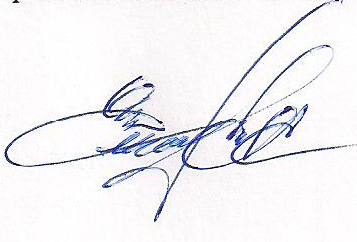 Исполняющий обязанности главыгородского округа Спасск-Дальний                                               А.К. Бессонов24 марта 2020 года